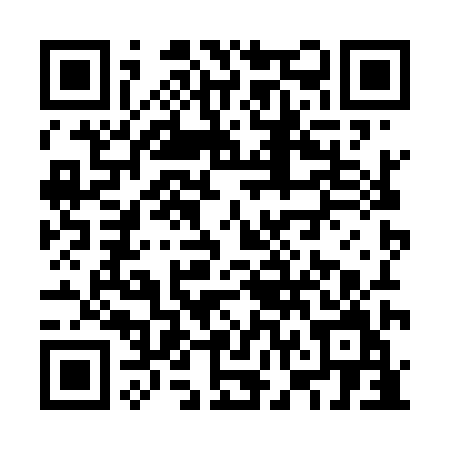 Prayer times for Slavonski Samac, CroatiaWed 1 May 2024 - Fri 31 May 2024High Latitude Method: NonePrayer Calculation Method: Muslim World LeagueAsar Calculation Method: ShafiPrayer times provided by https://www.salahtimes.comDateDayFajrSunriseDhuhrAsrMaghribIsha1Wed3:375:3512:434:397:529:422Thu3:355:3312:434:407:539:443Fri3:335:3212:434:407:559:464Sat3:305:3012:434:417:569:485Sun3:285:2912:434:417:579:506Mon3:265:2812:434:427:589:527Tue3:245:2612:434:428:009:548Wed3:225:2512:434:428:019:569Thu3:205:2412:434:438:029:5810Fri3:185:2212:424:438:0310:0011Sat3:155:2112:424:448:0410:0212Sun3:135:2012:424:448:0510:0313Mon3:115:1912:424:448:0710:0514Tue3:095:1812:424:458:0810:0715Wed3:075:1612:424:458:0910:0916Thu3:055:1512:424:468:1010:1117Fri3:035:1412:424:468:1110:1318Sat3:015:1312:434:468:1210:1519Sun2:595:1212:434:478:1310:1720Mon2:585:1112:434:478:1510:1921Tue2:565:1012:434:488:1610:2122Wed2:545:0912:434:488:1710:2223Thu2:525:0912:434:488:1810:2424Fri2:505:0812:434:498:1910:2625Sat2:495:0712:434:498:2010:2826Sun2:475:0612:434:498:2110:2927Mon2:455:0512:434:508:2210:3128Tue2:445:0512:434:508:2310:3329Wed2:425:0412:444:518:2310:3530Thu2:415:0312:444:518:2410:3631Fri2:395:0312:444:518:2510:38